DEPARTAMENTO DE DERECHO Y SEGURIDAD PÚBLICA DE NUEVA JERSEY OFICINA DEL FISCAL GENERALCERTIFICACIÓN DE REQUISITOS DE AUDITORÍA ÚNICA DE NUEVA JERSEYSolicitante/Subreceptor: 	 	   Número de identificación de proveedor estatal o EIN: _ 	  Cantidad total de fondos recibidos de todas las entidades (incluyendo el Departamento de Derecho y Seguridad Pública) durante su último año fiscal: Monto federal: $____________ Monto estatal: $__________Fecha de finalización del año fiscal del solicitante/subreceptor:  	 ______________El Estado de Nueva Jersey, Departamento de Derecho y Seguridad Pública, División de Administración, Operaciones de Subvención requiere que los Subreceptores completen esta Certificación de Requisito de Auditoría Única del Estado. Pídale a su director financiero o a su designado que complete este formulario. Los subreceptores deben cumplir con los siguientes requisitos de auditoría estatal descritos en la Circular 15-08-OMB de la OMB (disponible en http:// www.state.nj.us/infobank/circular/cir1508_omb.pdf ):Un Subreceptor que gaste $750,000 o más en asistencia financiera federal o $750,000 o más en asistencia financiera estatal durante su año fiscal debe tener una auditoría única o específica del programa realizada para ese año.Un subreceptor que gasta menos de $750,000 en asistencia financiera federal o estatal durante su año fiscal, pero gasta $100,000 o más en asistencia financiera estatal y/o federal (monto combinado) durante su año fiscal, debe tener una auditoría de estados financieros realizada de acuerdo con las Normas de Auditoría Gubernamental (Libro Amarillo) o una auditoría específica del programa realizada para ese año.Instrucciones: Marque la casilla correspondiente a continuación y firme la certificación.Entiendo y reconozco los requisitos de auditoría estatal que se mencionan arriba y:Mi organización o jurisdicción estaba sujeta a los requisitos de auditoría estatal para el año fiscal más reciente de mi organización o jurisdicción;Mi organización o jurisdicción no estaba sujeta a los requisitos de auditoría estatal para el año fiscal más reciente de mi organización o jurisdicción; oMi organización es una agencia estatal de Nueva Jersey que es auditada durante la auditoría única anual del estado de Nueva Jersey.Nombre impreso del CFO o designado:  	 Título: 	 Firma: ______________________________________________________________Fecha: ______________________________________________________________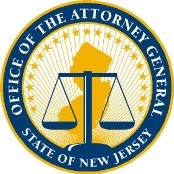 